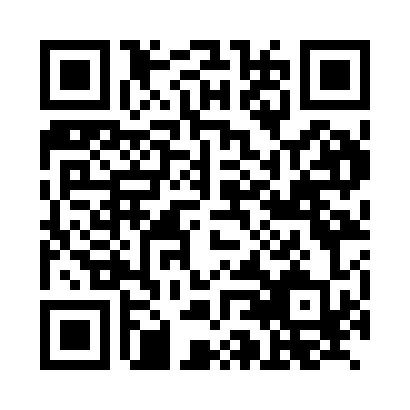 Prayer times for Zoznegg, GermanyMon 1 Jul 2024 - Wed 31 Jul 2024High Latitude Method: Angle Based RulePrayer Calculation Method: Muslim World LeagueAsar Calculation Method: ShafiPrayer times provided by https://www.salahtimes.comDateDayFajrSunriseDhuhrAsrMaghribIsha1Mon3:035:281:275:419:2511:422Tue3:035:291:275:419:2511:423Wed3:045:291:275:419:2411:424Thu3:045:301:275:419:2411:425Fri3:055:311:275:419:2411:426Sat3:055:311:285:419:2311:427Sun3:055:321:285:419:2311:418Mon3:065:331:285:419:2211:419Tue3:065:341:285:419:2211:4110Wed3:075:351:285:419:2111:4111Thu3:075:361:285:419:2011:4112Fri3:085:371:285:419:2011:4013Sat3:085:381:285:419:1911:4014Sun3:085:391:295:409:1811:4015Mon3:095:401:295:409:1711:4016Tue3:095:411:295:409:1611:3917Wed3:105:421:295:409:1511:3918Thu3:105:431:295:409:1411:3919Fri3:115:441:295:399:1411:3720Sat3:115:451:295:399:1211:3521Sun3:125:461:295:399:1111:3322Mon3:145:471:295:389:1011:3023Tue3:165:491:295:389:0911:2824Wed3:195:501:295:389:0811:2625Thu3:225:511:295:379:0711:2326Fri3:245:521:295:379:0611:2127Sat3:275:531:295:369:0411:1828Sun3:305:551:295:369:0311:1629Mon3:325:561:295:359:0211:1430Tue3:355:571:295:359:0011:1131Wed3:375:581:295:348:5911:09